Access to the CurriculumAccess to the CurriculumAccess to the CurriculumAccess to the CurriculumAccess to the CurriculumImprove access to daily timetable.Provide resources for visual timetable in each classroomOngoingSEN AdministratorClass TeacherPupils know each day what lessons and activities will take place.Use of appropriate ICT software to support learning in identified pupils and staff to be trained in its use.Advice and guidance from Access & IT Coordinator OngoingSEN AdministratorICT TechnicianPupils needs are met to enable them to learn and record work.TargetsStrategiesTimeframeResponsibilityOutcomeAccess to the CurriculumAccess to the CurriculumAccess to the CurriculumAccess to the CurriculumAccess to the CurriculumIncrease confidence of staff in differentiating the curriculum.Provide suitable training.OngoingHeadteacherRaised staff confidence in strategies for differentiationEnsuring that the environment in which tests are taken meets the needs of identified pupils.To provide an appropriate place in which tests can be carried out.  OngoingClass TeacherIdentified pupils can undertake tests in optimal conditions with barriers to achievement removed.To continue to ensure that pupils with sight, physical and hearing impairment are able to access the curriculum.Seek advice and guidance from expert sources on strategies.Ongoing monitoringSEN Administrator Identified pupils are able to access the curriculum.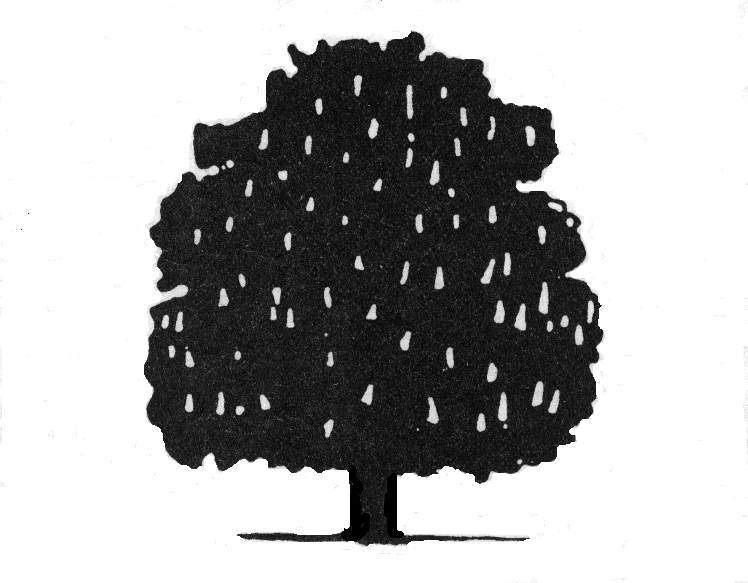 TargetsStrategiesTimeframeResponsibilityOutcomePhysical EnvironmentPhysical EnvironmentPhysical EnvironmentPhysical EnvironmentPhysical EnvironmentTo maintain high visibility edging to slopes, steps and other areas.Site manager to repaint as necessary.Ongoing.S Stevens Site ManagersLines clearly visible at all times.To ensure the school building and facilities continue to be accessible to all.Send questionnaire to new parents/carers about access needs on an annual basis.Ongoing.  J Wilson S StevensAll pupils, parent/carers are able to access all areas of the school.TargetsStrategiesTimeframeResponsibilityOutcomeAccess to InformationAccess to InformationAccess to InformationAccess to InformationAccess to InformationReview information to parents/carers to ensure information in letters etc is accessible.Send questionnaire to new parents/carers about access needs on an annual basis. Produce information in suitable format as necessary, e.g. large print or EALOngoing.  Headteacher SEN AdministratorAll parents/carers receive information in a format that is accessible.To be able to provide information in other languages for pupils, parents/carers.Access to translators and interpreters through the EMA.  Translations of printed information.As required.SEN AdministratorAll pupils, parents/carers receive information in a suitable language when required.